АДМИНИСТРАЦИЯ ГОРОДА ПСКОВАМуниципальное бюджетное дошкольное образовательное учреждение«Детский сад комбинированного вида № 42 «Журавлик»                                                                  Сиреневый бульвар, д.5, г. Псков, 180019              тел.:(8112)53-75-20, тел/факс: (8112)53-87-51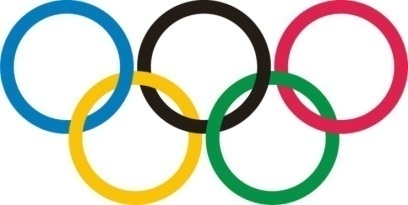 ПРОЕКТ:«Санки, лыжи и конькинужны не только для игры»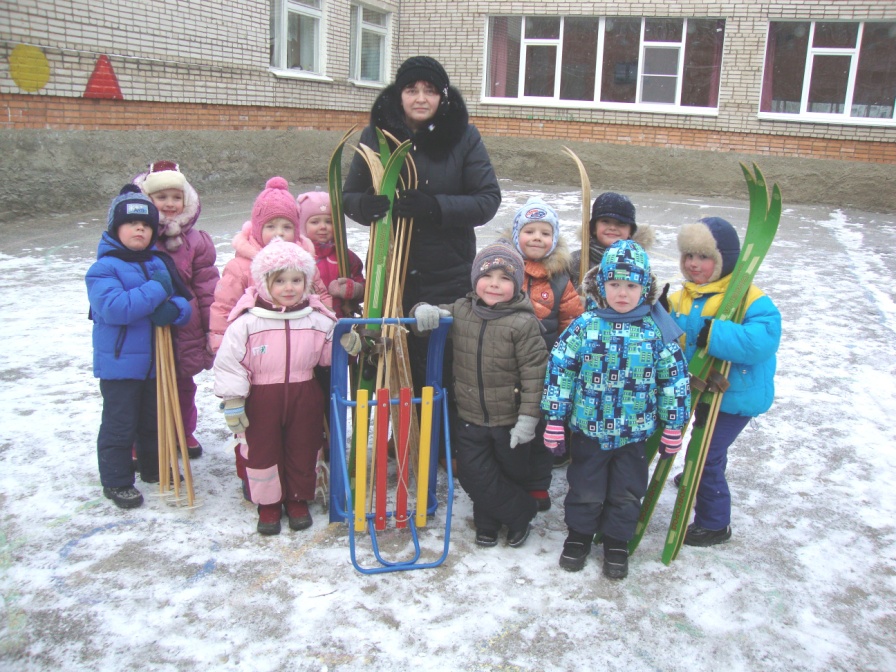 Псков – 2014г.Паспорт проекта.Проблема: поверхностный интерес к спорту (современные дети думают, что спорт – это развлечение, и не знают, какой это серьезный, каждодневный труд), недостаточная информированность об олимпийских играх (по ТВ и в СМИ идет информация об олимпиаде на «взрослом» уровне), недостаточная осведомлённость о разнообразии зимних видов спорта.АКТУАЛЬНОСТЬ.     Формирование здорового образа жизни – государственно важная задача, вызванная снижением уровня здоровья и физического состояния общества.   Из-за образа современной жизни у большинства присутствует слабый мотивационный аспект двигательной активности и низкий уровень представлений о здоровом образе жизни, о спорте.  В преддверии события мирового масштаба - Зимних Олимпийских игр в России, крупнейших спортивных соревнований нашего времени, которые любопытны детям (об этом мы убедились, задавая вопросы детям), данный проект призван способствовать формированию у детей интереса к занятиям физическими упражнениями через нравственный и эстетический опыт олимпизма.    Олимпийское движение - важная часть культуры человечества. Олимпийское образование дошкольников  дает возможность объединить  воспитательные, развивающие и обучающие цели и задачи процесса образования детей дошкольного возраста  не только  в системе физкультурно-оздоровительной работы ДОУ, но и во всем воспитательно-образовательном комплексе семьи, детского сада.    Ребенок накапливает тот практический опыт, который в дальнейшем он повторит и закрепит в сюжетной двигательной деятельности. Участие в совместной деятельности вырабатывает у детей чувство ответственности за команду, товарищей.ЦЕЛЬ  ПРОЕКТАРазвитие у детей интереса к зимним видам спорта.
ЗАДАЧИ  ПРОЕКТА- Познакомить с доступными для детей этого возраста сведениями об Олимпийских играх.- Закреплять представления о разнообразии зимних видов спорта, познакомить с некоторыми олимпийскими зимними видами сорта.- Обогащать знания детей о видах спортивного инвентаря, одежды, обуви. - Активизировать  и расширить словарь детей за счет слов, относящихся к зимним видам спорта. - Формировать потребность в двигательной активности, развивать стремление к здоровому образу жизни.- Развивать у детей познавательные интересы. - Воспитывать у детей любовь к спорту, желание заниматься зимними видами спорта. ПЛАНИРУЕМЫЕ РЕЗУЛЬТАТЫ   Дети проявляют интерес, задают вопросы об олимпиаде, спортсменах. Знают о некоторых зимних олимпийских видах спорта, атрибутах. Пополнен словарный запас детей спортивной терминологией. С удовольствием участвуют в соревновательных играх, соблюдают правила в эстафете и подвижных играх с элементами зимних видов спорта. Реализация проекта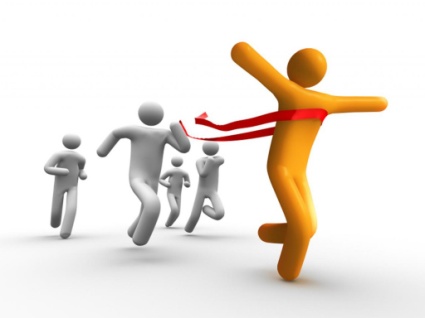 Результат: расширился словарный запас: дети называют до 6 олимпийских видов спорта, по нескольку предметов спортивного инвентаря. В физическом развитии произошло обогащение новыми умениями: стали соблюдать правила, передавать и принимать эстафету, на занятиях физкультуры стали дисциплинированнее, чётче выполняют команды инструктора по физкультуре. С удовольствием участвуют в соревновательных играх, всё больше проявляют интерес и хотят узнать об олимпиаде, видах спорта, спортсменах. Методическое обеспечение и информационные ресурсы1. Виммерт, Йорг. Олимпийские игры.- М.: ООО ТД «Издательство Мир книги», 2007;2. Филиппова С.О., Волосникова Т.В. Олимпийское образование дошкольников. СПб.: ДЕТСТВО-ПРЕСС, 2007.3. Тихомирова Л.Ф. Уроки здоровья для детей 5 – 8 лет, Ярославль,2003.4. Елена Инкона «Зимние виды спорта в стихах для детей5. Журнал «Дошкольное воспитание» №1, 2 2007, №5, 12 2008;6. Журнал «Обруч» №4 2009.7. Журнал «Детский сад: теория и практика» №8-2013.8.http://www.maaam.ru/9. http://dohcolonoc.ru/10. http://www.o-detstve.ru/Приложение:Фотогалерея проекта.Анкеты для родителей по данной теме.Консультация для родителей.План проведения Дня Здоровья.Конспект прогулки в День Здоровья                                                                                                                                                                                                                                     Приложение 1Фотогалерея проекта.                      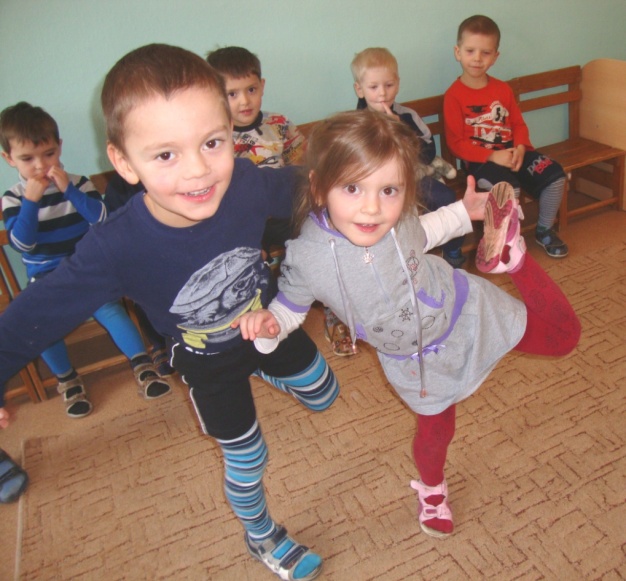 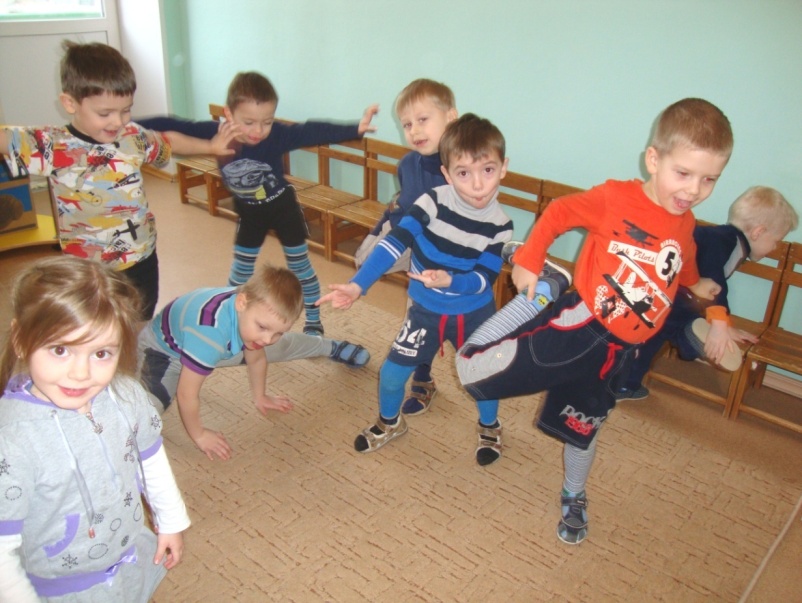 Подвижная игра в группе«1,2,3, фигура замри!»с элементами зимнего вида спорта«Фигурное катание»(одиночное и парное)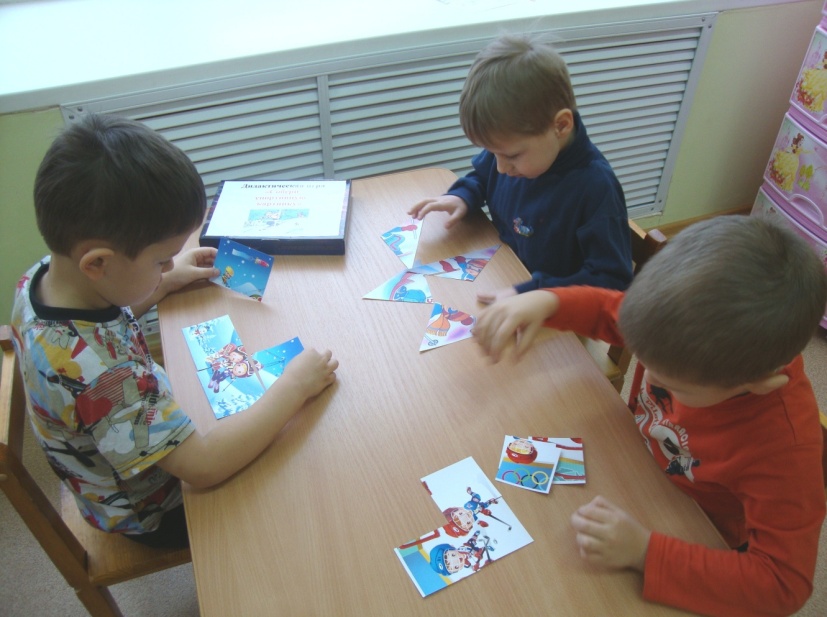 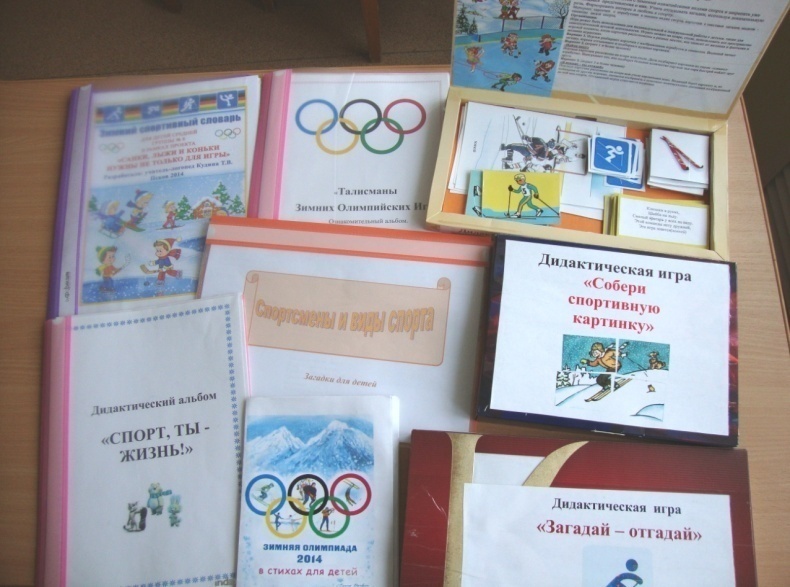    Дидактические игры и альбомы.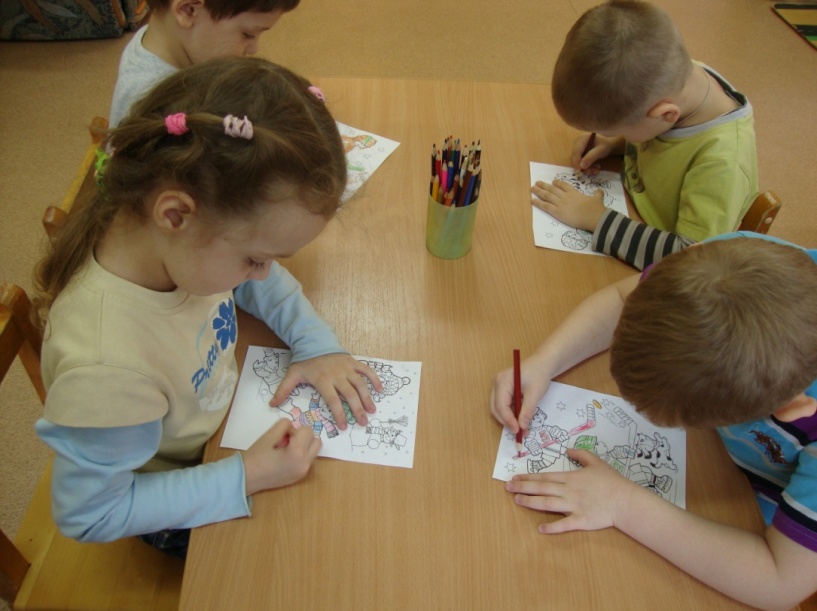 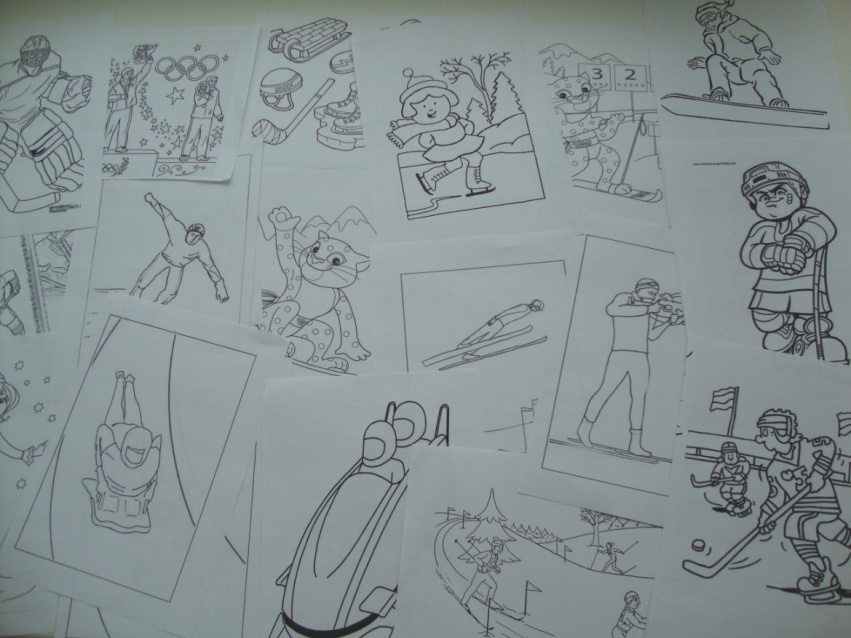 Раскраски зимнейспортивной тематики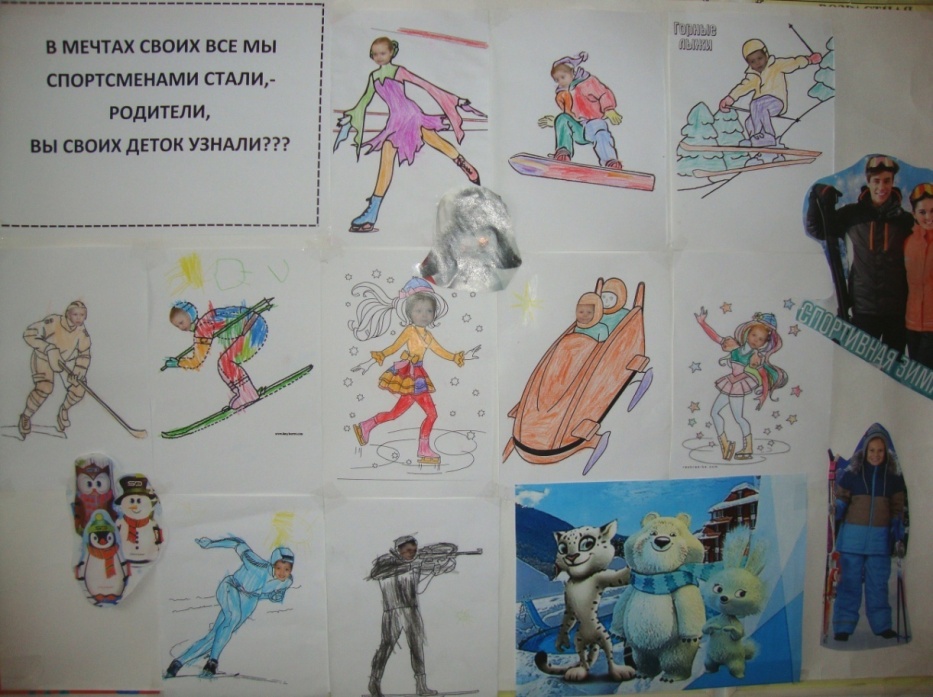               Коллаж «В мечтах своих все мы спортсменами стали, - родители, вы своих деток узнали?» (на основе раскрашенных детьми картинок с изображением спортсменов разных видов спорта с вставленными вместо лиц фотографиями самих детей)                               День Здоровья «Олимпийский мир игр и затей для здоровья»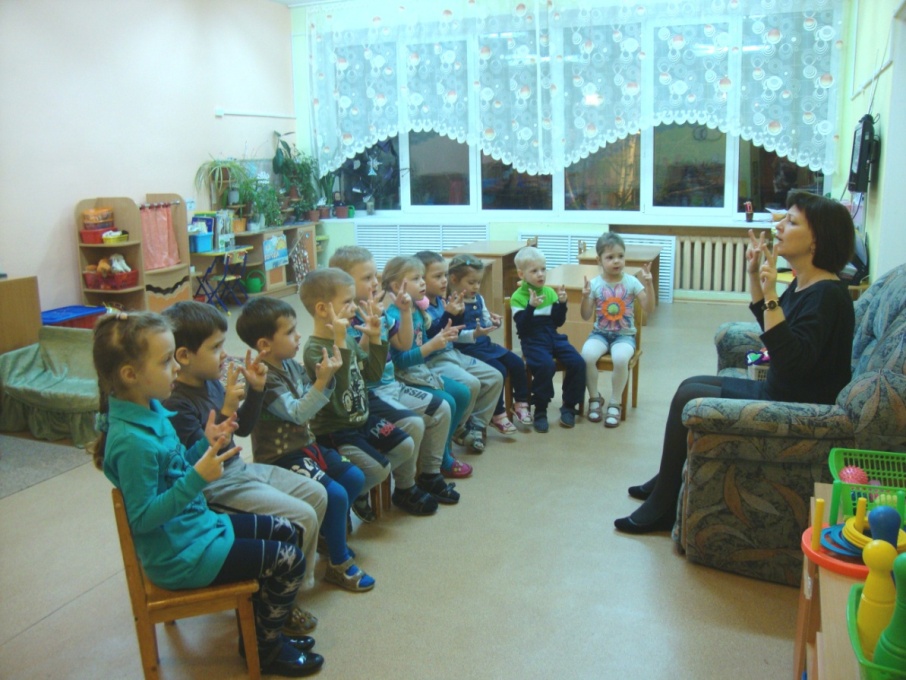 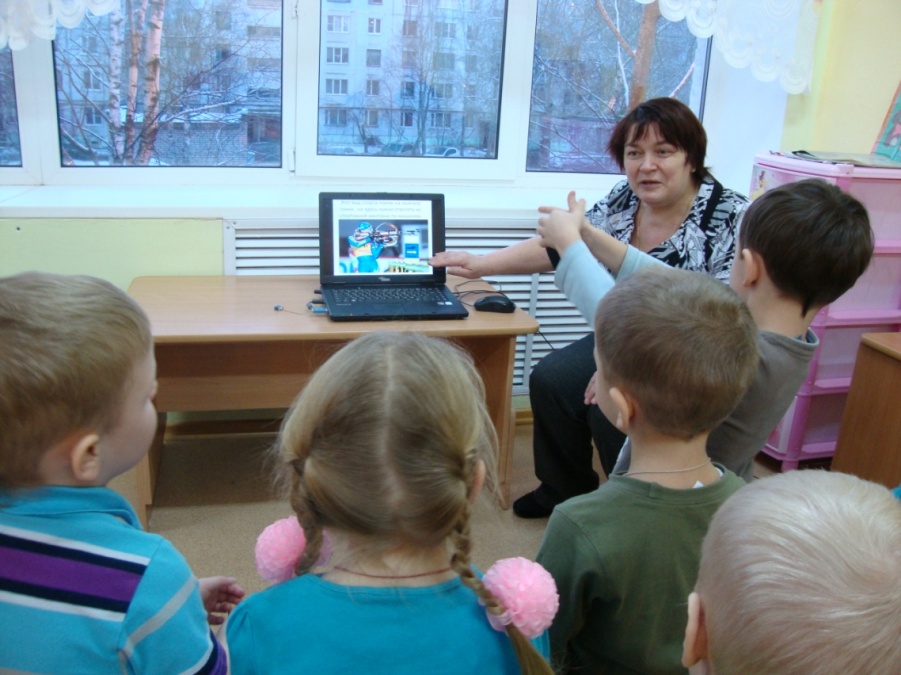 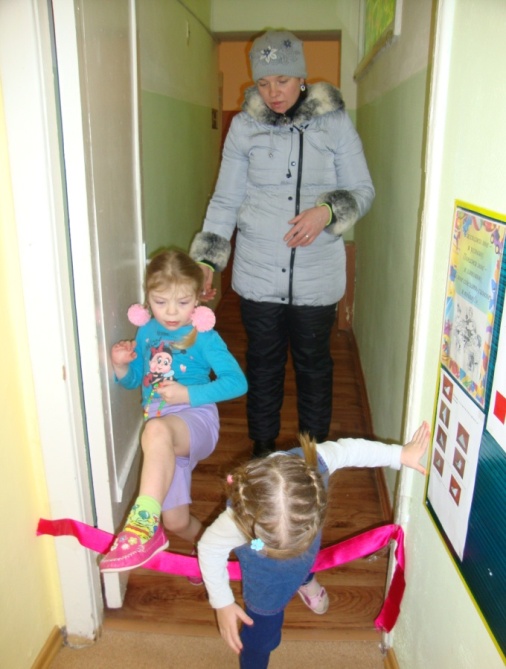 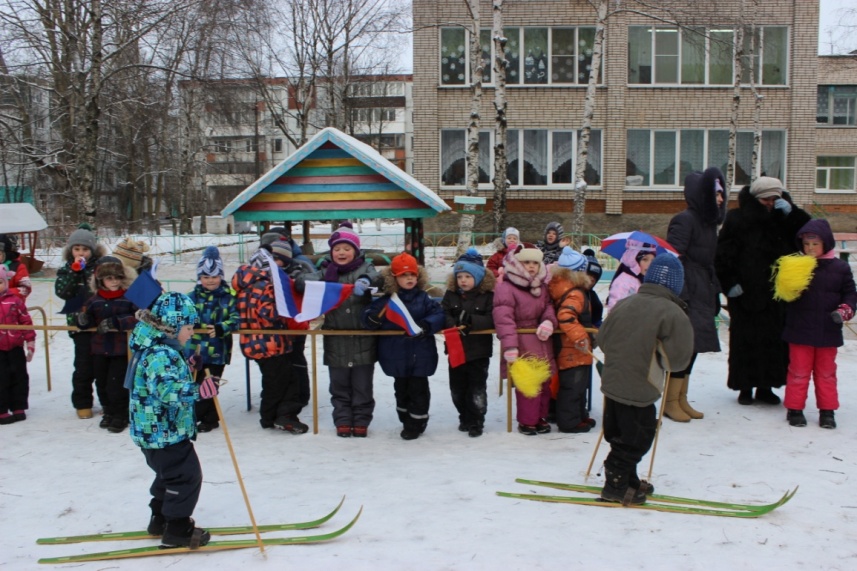 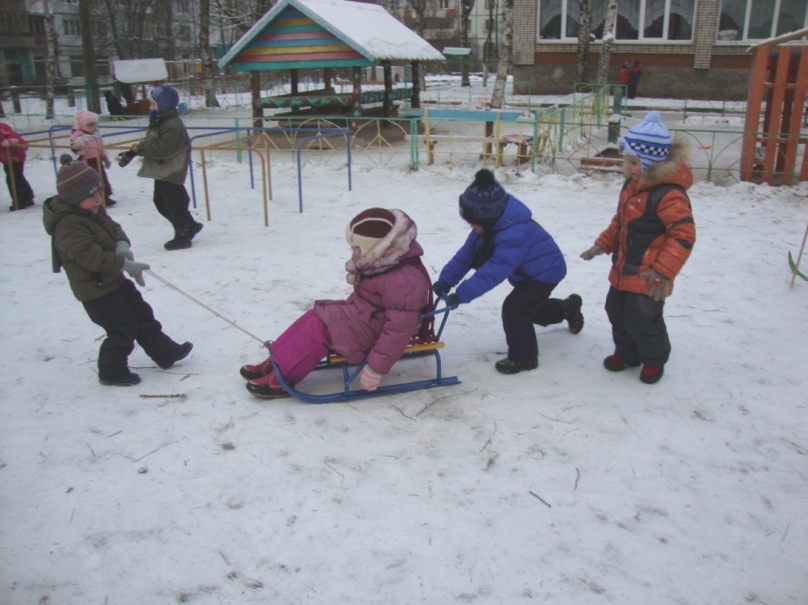 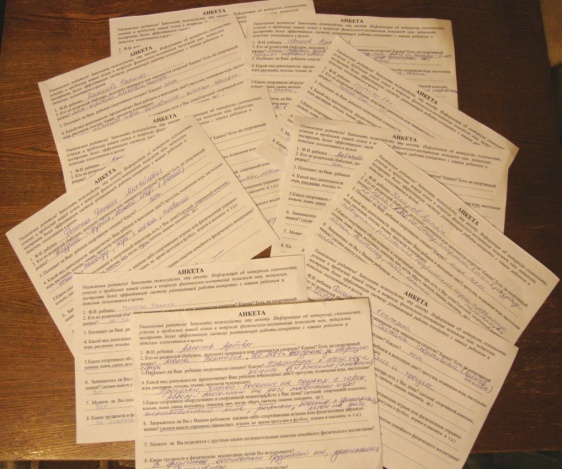                                                                                                                Приложение 2               Анкеты для родителей «Роль физкультуры в семье» в рамках проекта «Санки, лыжи и коньки нужны не только для игры»Анализ анкет.    Заполненных анкет сдано – 11. В 7 семьях воспитанников родственники занимаются или занимались спортом, в 3х семьях есть разрядники, КМС и МС (6 чел.). Есть с кого брать пример!    Но среди детей никто не посещает спортивные секции, только 1 посещает бассейн. В свободное время и в выходные в основном смотрят телевизор, раскрашивают картинки и читают. Из спортивных игр преобладает игра в мяч.    Только в 2 семьях есть в квартире детский спортивный комплекс. Лыжи - у 2 детей,  коньки – у 2 детей. Зато санки и велосипед  есть в каждой семье!  Утреннюю зарядку дома делают только 2 воспитанника.Выводы.  Здоровый образа жизни и роль физкультуры в семье воспитанников не на достаточном уровне, требуется  совместная работа семьи и ДОУ в этом направлении по улучшению положения.Необходимые ближайшие действия  Посоветовать родителям со спортивным прошлым и настоящим чаще пропагандировать среди детей важность занятия спортом.  Дать консультацию родителям по интересному времяпровождению с детьми с играми спортивного содержания.  Провести выставку зимнего спортивного оборудования, составить картотеку зимних игр и развлечений для детей.  Провести игровые беседы с детьми о ЗОЖ, включать в прогулку и другие режимные моменты интересные игры с использованием спортивного оборудования.  Разработать план работы по взаимодействию с семьями, направленной на повышение роли физкультуры в семье и ЗОЖ.                                                                                                                                                                                                                                                                                Приложение 3                                                                       КОНСУЛЬТАЦИЯ ДЛЯ РОДИТЕЛЕЙ «Подвижные игры на свежем воздухе в зимний период для родителей с детьми».                                                              Гимнастика, физические упражнения, ходьба должны прочно                                                               войти в повседневный быт каждого, кто хочет сохранить                                                             работоспособность, здоровье, полноценную и радостную жизнь.                                                                                                                                                            Гиппократ   Главная задача каждой семьи – вырастить здорового, закалённого, жизнерадостного, сильного и ловкого ребёнка. Для этого необходимо воспитывать у малыша потребность ежедневно выполнять утреннюю гимнастику, регулярно заниматься  физической культурой: играть в подвижные игры в помещении и на прогулке, бегать, прыгать, играть с мячом, кататься на санках, лыжах и т.д. Движения составляют основу любой детской деятельности, особенно игровой. Ограничение двигательной активности ребёнка противоречит биологическим потребностям растущего организма, негативно сказывается на его физическом состоянии (замедляется рост, снижается сопротивляемость инфекционным заболеваниям) и двигательных функциях, приводит к задержке умственного и сенсорного развития.Во время проведения подвижных игр на открытом воздухе дети получают возможность проявить большую активность, самостоятельность и  инициативу в действиях. Физические упражнения на свежем воздухе оказывают закаливающее действие на детский организм, что повышает его устойчивость к  простудным респираторным заболеваниям, увеличивают  двигательную активность детей,  способствуют более прочному  закреплению двигательных навыков и развитию физических качеств.Особенную ценность имеют игры, в которые дети играют вместе с родителями. Личный пример взрослого повышает интерес детей к двигательной деятельности, благотворно влияет на воспитание потребности в занятиях физической культурой и спортом.Важно интенсивные подвижные и спортивные игры с бегом, прыжками чередовать с более спокойными, чтобы предупредить у ребёнка переутомление  от активных занятий физической культурой.Удивляйте и радуйте своих детей. Активно участвуйте в детских забавах, это поможет  сблизить всех членов семьи и наладить взаимопонимание. «Ваня в валенках гулял»  На игровой площадке на снегу «цветной водой» обозначаются напротив друг друга две линии, расстояние между которыми 2.5 – 3 м. Ребёнок встаёт за первой линией, напротив него, за второй линией, становится мама. Она исполняет роль» ловишки». Ребёнок прыжками на двух ногах приближается к  «ловишке», мама при этом произносит: «Ваня в валенках гулял, прыгал, бегал и скакал. Ваня с горочки скатился, валенок с ноги свалился. Ваня крикнул: «Эй. Постой! В чём теперь пойду домой»? После слов ребёнок разворачивается и убегает от мамы – «ловишки» в свой домик за первую черту. Мама догоняет ребёнка.«Снежные шары»Перед началом игры мама, папа и ребёнок скатывают из снега 2 – 3 больших шара . Они ставятся  на площадке на расстоянии 30 – 50 см друг от друга по одной линии. Затем игроки лепят  6 – 10 снежков и кладут их на расстоянии1 -2 м от снежных шаров. Мама говорит: «Будем мы бросать снежки в эти снежные шары. Раз, два, не зевай, в снежный шар попадай.»  Все начинают бросать снежки в снежные шары.«За снежинкой»На площадке «цветной водой» очерчивается круг диаметром  50 – 80 см. Ребёнок становится в круг, мама встаёт рядом с кругом. Она исполняет роль снежинки. Мама дотрагивается до ребёнка и произносит: «За мной!» После этого она идёт по площадке в умеренном темпе, выполняя различные движения (идёт на носочках, ставит руки в стороны, поднимает руки вверх и т.д.), меняя направление движения. Ребёнок идёт за ней, выполняя такие же движения. Примерно через полминуты мама произносит: «В кружок!» Ребёнок и «снежинка» устремляются к кругу, стараясь занять его первым.«Санные горки» «Цветной водой» напротив друг друга на расстоянии 4 – 6 м обозначаются две линии длинной 2,5 – 3 м.  За первую линию становятся родители и ребёнок  на небольшом расстоянии друг от друга, рядом с каждым из них санки. Мама говорит: «Ты за саночки берись и беги скорее, быстро саночки вези, будет веселее!» Играющие становятся за санками, берутся за их задний край и начинают толкать санки вперёд. Необходимо двигаться как можно быстрее, стараясь первым достигнуть противоположной линии. Победителем считается игрок, который первым пересёк финишную черту.«Кто быстрее?»Перед игрой ребёнок вместе с родителями лепит  небольшого снеговика.  Напротив снеговика  на расстоянии 5 – 6 м «цветной водой» обозначается линия старта длинной 2 м. Играющие встают за линию старта. Мама произносит: « Перед нами снеговик, пусть совсем он не велик. Но он любит пошутить, да детей повеселить. Побежим к нему быстрее, бежать вместе веселее». Играющие бегут наперегонки к снеговику. Побеждает тот игрок, который первым прибежал к снеговику и дотронулся до него.«Движущаяся мишень»На игровой площадке на противоположных сторонах  на расстоянии 3 м друг от друга «цветной водой» обозначаются две линии длинной 4 – 5 м. за одной из них становится ребёнок и родитель (папа). Они лепят из снега несколько снежков и кладут их на линию рядом с собой. За другую линию становится мама, которая держит в руках верёвку от санок. Она говорит: «На старт внимание, марш!» - и начинает медленно двигаться вдоль линии, везя за собой санки. Ребёнок и папа в это время бросают в неё снежки. (По несколько штук каждой рукой.) По окончанию метания, мама и папа меняются местами, готовятся новые снежки, игра возобновляется.  В эту игру также можно играть с одним из родителей.«Кружева на снегу»Родители и ребёнок заранее дома изготавливают из «цветной  воды» разноцветные льдинки, замораживая их в морозильнике. На утоптанной снеговой площадке игроки  «цветной водой» рисуют разнообразные кружева, украшая их, как мозаикой, разноцветными льдинками. После окончания игры родители и ребёнок  определяют, у кого на кружеве получился более  интересный и красивый узор.                                                                                                                                                                                                                                Приложение 4План проведения Дня здоровья«Олимпийский мир игр и затей для здоровья»24.01.14г. в средней группе №8 МБДОУ «Детский сад №42»                                                                                                                        Разработала: воспитатель Петрова С.А.                                                                                                                                                 Реализовали: воспитатели Петрова С.А.,                                                                                                                                                                                               Исакова М.А.,                                                                                                                                                                     учитель-логопед Кудина Т.В.Задачи:1. Продолжать  укреплять здоровье детей, пропагандировать здоровый образ жизни.2. Воспитывать у детей осознанное отношение к необходимости закаляться, заниматься спортом.3. Формировать знания о зимних видах спорта, приобщать  детей  к традициям большого спорта.4. Продолжать устанавливать с родителями доверительную атмосферу, способствующую здоровьесбережению детей, приобщать родителей к совместной работе по укреплению здоровья детей.                                                       1 половина дня     1. Утренний прием детей в группе в занимательной, шуточной форме:(Предлагается ответить на вопросы спортивной тематики и выполнить различные физические веселые задания, прежде чем дети попадут в группу)- «Через препятствие», «Допрыгни до шарика», «Эспандер», «Скакалка» (для родителей и детей)- «Какой по счету будет сочинская олимпиада 2014г.?», «Назовите олимпийские зимние виды спорта», «Сколько и какие талисманы зимней олимпиады 2014г? и т.д. (Воспитатель Петрова С.А., учитель – логопед Кудина Т.В.)2. Игровая утренняя гимнастика  «Зимние забавы» (воспитатель Петрова С.А.)3. Беседа о пользе зимних видов спорта для здоровья человека (воспитатель Петрова С.А.) 4. Артикуляционная гимнастика, пальчиковая гимнастика (учитель-логопед Кудина Т.В.)                          «Зимние забавы»Что зимой мы любим делать?              (разводят ладони в стороны, указывают на себя)
В снежки играть, на лыжах бегать,     (сжимая и разжимая ладошки, имитируют бросание снежков                                                                  вперёд; сжимают кулачки обеих рук, как будто взяли лыжные                                                                палки в руки и имитируют езду на лыжах)
На коньках по льду кататься,              (ладонями с плотно прижатыми пальцами выполняют поочередные                                                                движения вперёд-назад то правой, то левой рукой)
Вниз с горы на санках мчаться.           (волнообразные движения ладонями вверх-вниз перед собой)  5. ООД «Физическая культура» (инструктор по физкультуре Лукьянова Е.Н.)  6. Дыхательная гимнастика «Снежинки»  (учитель-логопед  Кудина Т.В.)   7. Релаксация с использованием подушек с полиуретановыми наполнителями (воспитатель Петрова С.А., учитель-логопед  Кудина Т.В.)     8. Мультимедийная презентация «Зимние виды спорта» (воспитатель Петрова С.А.)                 Прогулка «Олимпийская». (Воспитатель Петрова С.А., мл. воспитатель Васькова И.П.)             Игры-забавы, эстафеты, соревнования с элементами зимних видов спорта.2 половина дня     (Воспитатель Исакова М.А.)1. Бодрящая гимнастика пробуждения под музыку. 2. Закаливающие процедуры (массажный коврик). 3. Чтение с рассматриванием иллюстраций книги Елены Инконы «Зимние виды спорта в стихах для детей».4. «Творческая мастерская»: создание «олимпийского» коллажа «В мечтах своих все мы спортсменами стали, - родители, вы своих деток узнали?» (на основе раскрашенных детьми картинок с изображением спортсменов разных видов спорта с вставленными вместо лиц фотографиями самих детей )5. Просмотр мультфильма «Ну, погоди» (серия о зимних видах спорта).6.Уход детей домой:прежде чем дети пойдут домой, родителям предлагается отыскать и узнать на коллаже раскраску своего ребенка-спортсмена и побеседовать с ним об этом виде спорта.В родительском уголке:Консультация для родителей – «Подвижные игры на свежем воздухе в зимнее время года» (воспитатель Исакова М.А.)                                                                                                                                                                                                Приложение 5День здоровья.     Прогулка «Олимпийская»(Разработала и провела воспитатель Петрова С.А.)Задачи: -Закрепить знания и навыки, полученные на занятиях по физической культуре.  - Показать детям привлекательность зимних месяцев года; развивать интерес к зимним видам спорта посредством эстафет и конкурсов. Совершенствовать элементы упражнений зимних видов спорта: хоккей, лыжи, катание на санках.
- Развивать у детей внимание, быстроту двигательной реакции, умение согласованно действовать в коллективе, смелость, чувство уверенности в себе.
-Поддерживать положительно-эмоциональный настрой.                                                                                                Ход прогулки-Какое сейчас время года? Докажите. (Дети называют признаки зимы)  -Сегодня на улице мороз, как надо правильно дышать? (Носом)  Покажите. (Дети показывают).
-Есть такая пословица: «Мороз не велик, да стоять не велит». Как вы её понимаете? (Варианты детей, уточнение воспитателя)-Мы сегодня  на улице будем играть в зимние игры-забавы с элементами спортивных олимпийских видов спорта.
1. Сначала надо разогреться, чтоб не мерзнуть.

-Щиплет уши (Прижать уши к правому, затем к левому плечу)
-Щиплет нос, (Круговыми движениями ладоней потереть нос)
-Лезет в валенки мороз. (Наклониться, похлопать руками по ногам.)
- Брызнешь в воду – упадет (Потряхивание руками с поворотом вправо-влево)
-Не вода уже, а лед. (Потопать ногами)
- Даже птице не летится, (Посмотреть вверх, покружиться в одну сторону)
- От мороза стынет птица. (Покружиться в другую сторону)
- Повернуло солнце к лету, но зиме конца все нету. (Поднять руки вверх).
Ну вот, ребятишки, разогрелись? Кто на месте не стоит, тому мороз не страшен. 2.  Игра  « Гонки санок»Дети парами по очереди обвозят друг друга вокруг елки. 3. Игра  « Лыжники»Кто быстрее пробежит на лыжах от домика до скамейки.4. Игра «Детский биатлон»Дети по очереди на лыжах доходят до отметки и стараются попасть мешочком с песком в вертикальную мишень. 5. Игра «Забей гол в ворота»              А сейчас в хоккей сыграем.                               Сразу сильными все станем!Молодцы, ребята. Вы были ловкими, смелыми, а самое главное дружными. Вот таких здоровых и сильных ребят растит наш детский сад!                        В мире нет рецепта лучше                                                                             Будь со спортом неразлучен,                                                                             Проживешь сто лет                                                                             Вот и весь секрет!6. Самостоятельная деятельность детей.7. В конце прогулки очистка от снега выносного оборудования, сбор игрушек, приведение в порядок своей одежды.                   Побегали, поиграли?                   « Нагуляли» аппетит.                   Вот теперь и подкрепиться,                   Вам совсем не повредит.Возвращение в группу. Беседа о прогулке: в какие игры играли? Какие виды зимнего спорта в них присутствовали? Какие виды зимнего спорта ещё знакомы?Тема проекта«Санки, лыжи и коньки нужны не только для игры»Автор проектаПетрова Светлана Алексеевна, воспитатель МБДОУ «Детский сад №42»Вид проектаКомплексный             Тип проектаПознавательно - игровой       Длительность проектаКраткосрочный Срок реализации проекта2 недели (13-24 января 2014г.)         Участники проекта- Воспитанники средней группы №8, - родители воспитанников,- воспитатели Петрова С.А., Исакова М.А., - учитель-логопед Кудина Т.В., - инструктор по физкультуре Лукьянова Е.Н. Продукты проектной деятельности- Коллаж «В мечтах своих все мы спортсменами стали, - родители, вы своих деток узнали?» (на основе раскрашенных детьми картинок с изображением спортсменов разных видов спорта с вставленными вместо лиц фотографиями самих детей)- Дидактические игры: «Зимние виды спорта», «Загадай – отгадай», «Собери спортивную картинку». - Дидактический альбом «Спорт – ты жизнь».- Логопедический альбом «Зимний спортивный словарь».- Альбом загадок «Спортсмены и виды спорта»- Ознакомительный альбом «Талисманы зимних Олимпийских игр».- Коллекция мультфильмов зимней спортивной тематики.-План Дня Здоровья «Олимпийский мир игр и затей для здоровья»- Конспект прогулки в День Здоровья «Олимпийский мир игр и затей для здоровья»- Консультация для родителей  «Подвижные игры на свежем воздухе в зимнее время года»- Презентация проекта.     Итоговое мероприятиеДень Здоровья «Олимпийский мир игр и затей для здоровья»                                          1 этап – подготовительныйПостановка проблемы, определение цели и задач исследовательской деятельности.                                          1 этап – подготовительныйПостановка проблемы, определение цели и задач исследовательской деятельности.                                          1 этап – подготовительныйПостановка проблемы, определение цели и задач исследовательской деятельности.Что мы знаем?Вхождение в тему проектаЧто мы хотим узнать?Составление плана реализации проекта.Как мы можем это узнать?       Обсуждение вариантов поиска информации.- Зимой можно (и это весело и интересно) для игры на улице  использовать санки, лыжи, коньки, клюшки.-Люди занимаются физкультурой, спортом.-Участвуют в разных соревнованиях. За победу получают награды.- Последнее время по телевизору часто говорят про Олимпиаду.-Что такое Олимпиада?-Какие есть виды зимнего спорта, в которых используют санки, лыжи и коньки?- Как спортсмены добиваются победы в Олимпийских играх?- Почему важно заниматься зимними видами спорта? - Можем ли мы устроить в ДОУ детские Олимпийские игры?-От родителей, воспитателей, инструктора по физкультуре.-Из интернета.-Из книг, энциклопедий, журналов, газет.-Из спортивных передач по ТВ.- Посещая спортивные соревнования.                                                         2 этап – основной Разработка. Организация деятельности детей в рамках проекта.                                                         2 этап – основной Разработка. Организация деятельности детей в рамках проекта.                                                         2 этап – основной Разработка. Организация деятельности детей в рамках проекта.СодержаниеСрокОтветственные- Подбор литературы, иллюстраций  по теме. -Подбор спортивного инвентаря.- Подбор мультимедийных презентаций  о зимних олимпийских  видах спорта.-Создание банка раскрасок о зимних видах спорта.- Создание ознакомительного альбома «Талисманы зимних Олимпийских игр».- Изготовление настольных дидактических игр: «Зимние виды спорта», «Загадай – отгадай», «Собери спортивную картинку».- Создание дидактического альбома  «Спорт – ты жизнь» с различными заданиями зимней спортивной тематики.- Систематизация стихов и загадок о спорте  (в форме альбома);логопедический альбом «Зимний спортивный словарь».- Разработка плана проведения Дня Здоровья «Олимпийский мир игр и затей для здоровья»- Разработка консультации для родителей  «Подвижные игры на свежем воздухе в зимнее время года»  14 -16.01до 18.0114 -15.0114 – 16.01   20.0121,22.0120-23.0120-23.01  23.01  23.01Все педагоги, родителиИнструктор по физ. культуре, родителиВоспитатель Петрова С.А.Воспитатель Исакова М.А., родителиВоспитатель Петрова С.А.Воспитатели Петрова С.А.                       Исакова М.А.Воспитатели Петрова С.А.                       Исакова М.А.Учитель-логопед Кудина Т.В.Воспитатель Петрова С.А.Воспитатель Исакова М.А.Организация деятельности детей в рамках проекта.Организация деятельности детей в рамках проекта.Образовательные областиВиды деятельности. Содержание.1. Познавательно-речевое развитие- Беседы: «Возникновение Олимпийских игр», «Олимпийская символика и традиции» и др.- Рассматривание картинок и фотографий с изображением разных видов спорта.- Чтение с рассматриванием иллюстраций книги Елены Инконы «Зимние виды спорта в стихах для детей» и др.- Использование ИКТ для знакомства с олимпийскими видами спорта (мультимедийные  презентации «Зимние олимпийские виды спорта», «Узнай вид спорта», «Зимние виды спорта»)- Дидактические игры «Подбери лыжи по росту», «Зимние виды спорта», «Загадай – отгадай», «Собери спортивную картинку» и  др.- Отгадывание загадок по теме «Зимние виды спорта»- Просмотр мультфильмов зимней спортивной тематики «Приходи на каток», «Снежные дорожки» и др.- Конструирование из крупного строительного материала «Стадион».2. Коммуникативно-личностное развитие- Совместный сбор и систематизация информации. -Диалоги детей и родителей о спорте и спортсменах с раскрашенных картинок в коллаже.  - Дидактические игры и упражнения по закреплению «спортивного» словаря.-С/р игры «Магазин» («Спортивные товары»), «Тренировка спортсменов» .3. Художественно- эстетическое развитие-Прослушивание песен на спортивную тематику: «Спортивная семья», «Трус не играет в хоккей».-Раскрашивание картинок спортивного содержания.- Рассматривание подборок иллюстраций о красоте спорта.4. Физическое развитие- Физкультурные занятия.- Знакомство с инвентарём.- Прогулки с использованием зимнего спортивного инвентаря.- Подвижные  игры с элементами зимних видов спорта.- Утренняя и бодрящая гимнастики по теме «Зимние забавы».- День здоровья «Олимпийский мир игр и затей для здоровья».- Спортивные игры, эстафеты, соревнования.                                                                           Работа с родителями                                                                           Работа с родителямиАнкетирование«Роль физкультуры в семье»Консультация«Подвижные игры на свежем воздухе в зимнее время года»Практические задания- Помощь в создании спортивной библиотеки, картотеки раскрасок спортивной тематики.-Создание коллекции мультфильмов зимней спортивной тематики.-Помощь в изготовлении атрибутов и участие в проведении Дня Здоровья.3этап – заключительныйИтоговое мероприятие. Презентация материалов проекта.3этап – заключительныйИтоговое мероприятие. Презентация материалов проекта.Итоговое мероприятиеМатериалы проектаДень Здоровья«Олимпийский мир игри затей для здоровья»- Коллаж «В мечтах своих все мы спортсменами стали, - родители, вы своих деток узнали?» (на основе раскрашенных детьми картинок с изображением спортсменов разных видов спорта с вставленными вместо лиц фотографиями самих детей)- Фотогалерея «Мы занимаемся спортом»,                                                                                                                                                                                                                             - Дидактические игры: «Зимние виды спорта», «Загадай – отгадай», «Собери спортивную картинку». - Дидактический альбом «Спорт – ты жизнь».- Логопедический альбом «Зимний спортивный словарь».- Альбом загадок «Спортсмены и виды спорта»- Ознакомительный альбом «Талисманы зимних Олимпийских игр».- Коллекция мультфильмов зимней спортивной тематики.-План Дня Здоровья «Олимпийский мир игр и затей для здоровья»- Конспект прогулки в День Здоровья «Олимпийский мир игр и затей для здоровья»- Консультация для родителей  «Подвижные игры на свежем воздухе в зимнее время года»- Презентация проекта.